                                                                                                                                       ПРОЕКТ     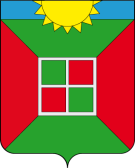 АДМИНИСТРАЦЯ ГОРОДСКОГО ПОСЕЛЕНИЯ смышлЯЕВКА муниципального района Волжскийсамарской областиПОСТАНОВЛЕНИЕот                    № О проведении публичных слушаний по вопросу 
 внесения изменений в Правила благоустройства
городского поселения Смышляевка муниципального района Волжский Самарской области от 15.08.2019№247/55В соответствии с Федеральным законом от 6 октября 2003 года № 131-ФЗ «Об общих принципах организации местного самоуправления в Российской Федерации», Законом Самарской области от 01.11.2007г № 115-ГД «Об административных правонарушения на территории Самарской области», протестом Самарской межрайонной природоохранной прокуратурой от 25.02.2021г № 15-2021, протестом прокуратуры Волжского района Самарской области от 29.04.2021г № 07-03-2021/ Прдп242-21-227, Уставом городского поселения Смышляевка муниципального района Волжский Самарской области, ПОСТАНОВЛЯЕТ:Провести на территории городского поселения Смышляевка муниципального района Волжский Самарской области публичные слушания по вопросу внесения изменений в Правила благоустройства городского поселения Смышляевка м. р. Волжский Самарской области, утвержденные Решением Собрания представителей от 15.08.2019№ 247/55 Срок проведения публичных слушаний по вопросам, вынесенных на публичные слушания – с 01 июля 2021 по 30 июля 2021. Срок проведения публичных слушаний исчисляется со дня официального опубликования настоящего Постановления и Проекта решения Собрания представителей городского поселения Смышляевка муниципального района Волжский Самарской области «О внесении изменений в Правила благоустройства городского поселения Смышляевка муниципального района Волжский Самарской области от 15.08.2019г №247/55» (далее- решение) до дня официального опубликования заключения о результатах публичных слушаний.Органом, уполномоченным на организацию и проведение публичных слушаний в соответствии с настоящим Постановлением, является Администрация городского поселения Смышляевка муниципального района Волжский Самарской области (далее – Администрация).Представление участниками публичных слушаний предложений и замечаний по Проекту решения, а также их учет осуществляется в соответствии с действующим законодательством.Место проведения публичных слушаний (место ведения протокола публичных слушаний) в городском поселении Смышляевка муниципального района Волжский Самарской области: 443548, Самарская область, поселок городского типа Смышляевка, ул. Пионерская, 2 «а».Провести мероприятия по информированию жителей поселения по вопросу публичных слушаний на официальном сайте Администрации городского поселения Смышляевка, в газете «Мой Поселок», а так же на информационном стенде Администрации городского поселения Смышляевка.Прием замечаний и предложений от жителей поселения и иных заинтересованных лиц по Проекту решения осуществляется по адресу, указанному в пункте 6 настоящего Постановления, в рабочие дни с 10 часов до 19 часов, в субботу с 12 до 17 часов.Прием замечаний и предложений от жителей поселения и иных заинтересованных лиц по Проекту решения прекращается 28 июля 2021 года за три дня до окончания срока проведения публичных слушаний с целью подготовки заключения о результатах публичных слушаний.Назначить лицом, ответственным за ведение протокола публичных слушаний главного специалиста Администрации городского поселения Смышляевка Дементьеву Е.Д.Опубликовать настоящее постановление в газете «Мой поселок».Администрация в целях заблаговременного ознакомления жителей поселения и иных заинтересованных лиц с Проектом решения обеспечить:официальное опубликование Проекта решения в газете «Мой поселок»;размещение проекта решения на официальном сайте Администрации городского поселения Смышляевка муниципального района Волжский в информационно-коммуникационной сети «Интернет»: http://смышляевка.рф; В случае если настоящее постановление и (или) Проект решения будут опубликованы позднее календарной даты начала публичных слушаний, указанной в пункте 2 настоящего Постановления, то дата начала публичных слушаний исчисляется со дня официального опубликования настоящего Постановления и Проекта решения. При этом установленные в настоящем Постановлении календарная дата, до которой осуществляется прием замечаний и предложений от жителей поселения и иных заинтересованных лиц, а также дата окончания публичных слушаний определяются в соответствии с действующим законодательством.Глава городского поселения Смышляевкамуниципального района ВолжскийСамарской области						                         В.М. БрызгаловДементьева9992482 